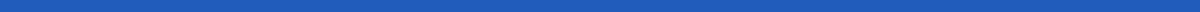 Requisition Letter For Internship[Your Name]
[Your Address]
[City, State, Zip Code]
[Email Address]
[Phone Number]
[Date][Recipient's Name]
[Recipient's Title]
[Company Name]
[Company Address]
[City, State, Zip Code]Subject: Application for Internship OpportunityDear [Recipient's Name],I am currently a [Your Education Status, e.g., sophomore at XYZ University, majoring in XYZ] and am writing to inquire about the possibility of an internship opportunity with [Company Name] in the [specific department or area of interest]. I have a keen interest in [briefly describe your interest related to the internship or what led you to this company], and I am eager to gain practical experience in this field.[If you are responding to a specific internship listing, mention this here and refer to where you found the advertisement. If this is an unsolicited letter, provide context for why you are approaching this particular company.]During my coursework and participation in [mention any relevant academic projects, extracurricular activities, or prior internships], I have acquired skills in [mention relevant skills related to the internship, such as software proficiency, analytical abilities, leadership experiences, etc.]. I am particularly drawn to [Company Name] because of [mention something specific about the company or department that appeals to you, such as its reputation, values, or projects].Attached, please find my resume, which provides additional details about my background and qualifications. I am enthusiastic about the opportunity to contribute to [Company Name] and learn from the esteemed team there. I am flexible with the start date and am available to intern for a duration of [mention time frame].I would appreciate the opportunity to discuss this internship in more detail and explore how I can contribute to your team. I am available for an interview at your earliest convenience and can be reached at [Your Phone Number] or via email at [Your Email Address]. Thank you for considering my application. I look forward to the possibility of working together.Sincerely,[Your Signature (if sending a hard copy)]
[Your Printed Name]